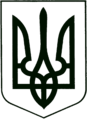 УКРАЇНА
МОГИЛІВ-ПОДІЛЬСЬКА МІСЬКА РАДА
ВІННИЦЬКОЇ ОБЛАСТІВИКОНАВЧИЙ КОМІТЕТ                                                           РІШЕННЯ №163Від 10.06.2022р.                                              м. Могилів-ПодільськийПро визначення переліку та обсягу закупівлі послуг, які необхідно здійснити для забезпечення потреб Могилів-Подільської міської територіальної громади          Керуючись ст. 30 Закону України «Про місцеве самоврядування в  Україні», відповідно до статті 64 Конституції України, статті 9 Закону України «Про правовий режим воєнного стану», Указу Президента України від 24 лютого 2022 року №64 «Про введення воєнного стану в Україні», постанови Кабінету Міністрів України від 28.02.2022 року №169 «Деякі питання здійснення оборонних та публічних закупівель товарів, робіт і послуг в умовах воєнного стану», на виконання рішення 19 сесії Могилів – Подільської міської ради 8 скликання від 29.04.2022 року №519 «Про прийняття благодійної допомоги», з метою безпечного функціонування міської транспортної інфраструктури, -виконком міської ради ВИРІШИВ:1. Погодити перелік та обсяг закупівлі послуг, які необхідно здійснити для потреб Могилів-Подільської міської територіальної громади, у тому числі, функціонування міської транспортної інфраструктури згідно з додатком.2. Начальнику управління житлово-комунального господарства міської ради Стратійчуку І.П. укласти договір на закупівлю послуг, які зазначені в додатку та здійснити їх фінансування в порядку передбаченим чинним законодавством.3. Контроль за виконанням даного рішення покласти на першого заступника міського голови Безмещука П.О..    Перший заступник міського голови                                    Петро БЕЗМЕЩУК          Додаток                                                                                         до рішення виконавчого                                                                                         комітету міської ради                                                                                          від 10.06.2022 року №163ПЕРЕЛІК ТА ОБСЯГ ЗАКУПІВЛІ Керуючий справами виконкому				   Володимир ВЕРБОВИЙ   № з/пПослуги, закупівлю яких необхідно здійснитиКод за ДК 021:2015 «Єдиний закупівельний словник»Обсяг закупівліОрієнтовна сума закупівлі (грн)1.Послуги з діагностики, ремонту та технічного обслуговування транспортного засобу DAIMLERCHRYSLER (D) 2005 року випуску, номер ________________________50110000-9 - послуги з ремонту і технічного обслуговування мототранспортних засобів і супутнього обладнання1 послуга  250 000,00